 Dane County 4-H Horse and Pony Education Committee Info Sheet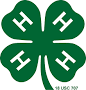 The purpose of the Dane County 4-H Horse and Pony Education Committee is to provide education about horses, horseless horse, hippology and safety for all Dane County Horse and Pony project members. The Dane County 4-H Horse and Pony Education Committee is also responsible for setting the educational requirements needed to be eligible to show your horse at Dane County Fair and providing clinics in order to obtain the requirements needed.The Arlington Tack Sale is our major fundraiser that pays for the clinics provided to ALL enrolled horse and pony project members. We also collect and submit entries for the Wisconsin State 4-H Horse Expo held in September for those who qualify at Dane County Fair. We DO NOT set the guidelines/rules for the Horse & Pony project at Dane County Fair.Our main form of communication is done through e-mail blasts sent through the 4-H office and the Dane County 4-H website. This information is emailed to all enrolled horse and pony project members.Educational Requirements to participate at Dane County Fair:Horse and Pony project members planning to show at Dane County Fair are required to have 6 education hours for grades 3-8 and four hours for grades 9-13. See education form for education requirements specific to grade 13. One hour MUST be with your project horse/pony at a Dane County 4-H Horse and Pony Education Committee approved clinic. The safety clinic MUST be attended once prior to showing at Dane county Fair. If you have previously attended the safety clinic, you are not required to do so again.Clinic dates are not set until after the first of each year. Watch the 4-H calendar and/or Dane County 4-H website for details. Be sure to sign up for the clinic(s) you would like to attend with your declared project animal as soon as possible. Sign-up instructions will be posted on the Dane County 4-H website. Clinics may be audited by ANY horse and pony project member, not just those planning to show at Dane County Fair.Important DatesEducational Form due to the 4-H office by June 15th each year(please follow instructions on form) This is the only date required from the Dane County 4-H Horse and Pony Education CommitteePlease make sure to follow all instructions/guidelines and dates regarding fair entries and Dept. 6(Horse & Pony) These instructions/guidelines and set dates are NOT provided or established by the Dane County 4-H Horse and Pony Education Committee. Any questions regarding these requirements need to be directed to either the fair office(fair related) or Dept 6(fair related Horse & Pony)Contact Information4-H related questionsKathy Ottem 608-224-3705Dane County 4-H Horse and Pony Education Committee questionsHeather Nelson - chair 608-512-8375 or hnelson38@gmail.comThe following members are current Dane County 4-H Horse and Pony Education Committee volunteers and serve only on this committee.Jolene Doerfer – co-chair                                   Dee Ace    Kim Ballweg  - secretary                                     Judy WalkerBarb Mueller                                                        Barb WatersScott Krupp                                                          Dana Schroeder - treasurer                                                                      Keri Smith                                                               Other Helpful InformationDane County 4-H – www.fyi.uwex.edu/dane4hyouth/4-h-projects/horse-ponyDane County Fair – www.danecountyfair.com/pages/youth-exhibits.phpState 4-H Horse Association – http://4h.uwex.edu/onlinepro/horses.cfmFacebook Pages: Dane County 4-H Horse and Pony Education CommitteeDane County Fair Horse & Pony Dept